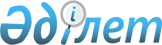 Об организации конкурсного отбора быстроокупаемых инвестиционных проектов, проводимого Правительством Республики Казахстан в 1996 году
					
			Утративший силу
			
			
		
					Постановление Правительства Республики Казахстан от 13 июня 1996 г. N 733. Утратило силу - постановлением Правительства РК от 9 февраля 2005 г. N 124 (P050124)



      В целях реализации нового этапа экономических преобразований в соответствии с Программой действий Правительства Республики Казахстан по углублению реформ на 1996-1998 годы, для поддержки предприятий малого и среднего бизнеса Правительство Республики Казахстан ПОСТАНОВЛЯЕТ: 



      1. Провести конкурс по отбору высокоэффективных и быстроокупаемых инвестиционных проектов среди предприятий малого и среднего бизнеса, ориентированных на импортозамещение и экспорт. 



      2. Министерству экономики Республики Казахстан в срок до 20 июня 1996 года определить перечень приоритетных направлений промышленности и сферы услуг, недостаточные объемы которых восполняются импортом. 



      3. Утвердить прилагаемые: 



      Положение о проведении конкурса среди казахстанских банков по размещению кредитных ресурсов; 



      Положение об организации и проведении конкурсного отбора, а также о финансировании быстроокупаемых инвестиционных проектов. 



      4. Министерству экономики и Министерству финансов по согласованию с Национальным Банком Республики Казахстан в соответствии с Положением о проведении конкурса среди казахстанских банков по размещению кредитных ресурсов в срок до 20 июня 1996 года определить уполномоченные казахстанские банки второго уровня для отбора проектов, проведения экспертизы бизнес-планов, обслуживания кредитов, а также участия в софинансировании. 



      5. Утвердить состав Межведомственной комиссии по оценке и отбору инвестиционных проектов согласно приложению. Рабочим органом Межведомственной комиссии по оценке и отбору инвестиционных проектов определить Министерство экономики Республики Казахстан. 



      6. Установить, что материалы для финансирования высокоэффективных и быстроокупаемых инвестиционных проектов, ориентированных на импортозамещение и экспорт, представляются юридическими лицами на конкурс в уполномоченные банки в течение 30 дней со дня объявления о проведении конкурса в средствах массовой информации. 



      7. Межведомственной комиссии по оценке и отбору инвестиционных проектов осуществить отбор инвестиционных проектов, поступивших на конкурс и получивших положительное заключение уполномоченных банков. 



      8. Контроль за выполнением настоящего постановления возложить на Соболева В.В. - Заместителя Премьер-Министра Республики Казахстан. 


     Премьер-Министр



   Республики Казахстан




                                    Утверждено



                            постановлением Правительства



                                Республики Казахстан



                              от 13 июня 1996 г. N 733




                              Положение 



               об организации и проведении конкурсного 



                   отбора, а также о финансировании 



               быстроокупаемых инвестиционных проектов 




                          I. Общие положения 




      Основной целью конкурсного отбора инвестиционных проектов является повышение эффективности использования государственных средств по приоритетным направлениям развития экономики Казахстана. 



      Главной задачей проведения конкурса является реализация высокоэффективных и быстроокупаемых инвестиционных проектов предприятий малого и среднего бизнеса, ориентированных на импортозамещение и экспорт. 



      Проекты представляются в уполномоченные банки в течение 30 дней со дня объявления о проведении конкурса в средствах массовой информации. 



      Размер правительственного кредита по отдельному проекту не должен превышать сумму, эквивалентную 1.0 млн. долларов США, срок окупаемости проекта должен быть не более 2 лет. 



      Настоящее Положение определяет условия организации и проведения конкурса, права и обязанности банков и межведомственной комиссии по оценке и отбору инвестиционных проектов при Министерстве экономики Республики Казахстан (далее - Комиссия), права и обязанности участников конкурса, основные требования к проектной документации, процедуру рассмотрения этих предложений и оформление результатов конкурса, а также порядок и условия финансирования проектов. 




                  2. Порядок организации и условия 



                         проведения конкурса 




      В течение 30 дней после объявления в средствах массовой информации о проведении конкурса претенденты на участие в конкурсном отборе инвестиционных проектов представляют в уполномоченные банки второго уровня в двух экземплярах следующие документы: 



      заявку на участие в конкурсе; 



      нотариально заверенную копию Устава предприятия и учредительные документы, лицензию на право занятия соответствующей деятельностью; 



      справку обслуживающего банка о финансовом состоянии предприятия и кредиторской задолженности; 



      бухгалтерский баланс за предыдущие 2 года с приложением формы N 1 и 2 и за отчетный период текущего года, заверенный районной налоговой инспекцией; 



      технико-экономическое обоснование с приложением намерений по заключению контрактов на поставку сырья и материалов, технологии и оборудования, сбыту готовой продукции и другие документы, касающиеся данного инвестиционного проекта; 



      нотариально заверенную копию финансового и (или) имущественного залога и (или) гарантию третьего лица, обеспечивающую достаточную ликвидность. 



      Обязательной составной частью технико-экономического обоснования должна быть обоснованность технологических и технико-экономических расчетов, проработка инженерных решений и показателей эффективности, ликвидности и финансовой устойчивости данного инвестиционного проекта. 



      Особенности конкурсного отбора инвестиционных проектов: 



      общая доля кредитных ресурсов в затратах на реализацию проекта не должна превышать 80 процентов от его стоимости; 



      доля собственных средств частного предпринимателя (уставной капитал, прибыль и другие фонды) в указанных затратах должна составлять не менее 20 процентов; 



      при отборе проектов преимуществом пользуются проекты на основе финансового лизинга приобретенного оборудования. 




      К конкурсу не допускаются: 



      предприятия, которые находятся в стадии реорганизации, ликвидации или банкротства, а также если имеют какие-либо ограничения в соответствии с действующим законодательством; 



      представившие ложную или недостоверную информацию; 



      не представившие необходимые документы, а также надлежащие гарантии в отношении выполнения финансовых обязательств. 




                      3. Порядок работы Комиссии 




      Уполномоченные банки в двухмесячный срок со дня объявления о проведении конкурса осуществляют сбор проектов, экспертизу бизнес-планов, проверку всех документов в соответствии с предъявляемыми требованиями, после чего определяют перечень объектов, подлежащих рассмотрению Комиссией. 



      Комиссия при необходимости проводит дополнительную экспертизу проектов и в десятидневный срок после поступления от банков материалов по последнему представленному в установленном порядке проекту утверждает окончательный список проектов, подлежащих финансированию. 



      В случае неполного размещения кредитных ресурсов Комиссия назначает сроки проведения последующего тура по отбору проектов. 




             4. Порядок и условия финансирования проектов 




      На основании списка проектов, представленных уполномоченными банками к финансированию и утвержденных Комиссией, Министерство финансов Республики Казахстан заключает с уполномоченными банками кредитные договоры под 4 процента годовых сроком до 3 лет без права отзыва, за исключением случаев, когда реализация проекта приостановлена банком или Комиссией. 



      Установить, что лимиты выделяемых кредитов на каждый уполномоченный банк определяются пропорционально их собственным капиталам и заполняются по мере утверждения Комиссией представленных банками проектов. 



      Банки осуществляют кредитование заемщиков по ставке не более чем либор + 2 процента. 



      Предприятия - заемщики осуществляют финансирование проектов по мере необходимости под контролем кредитного подразделения банка. 



      В случае досрочной реализации проекта в полном объеме и досрочного погашения кредиторской задолженности предприятие получает преимущественное право на рассмотрение нового проекта, направленного на расширение импортозамещающего производства или на развитие дополняющих производств. 



      Рекомендовать Национальному Банку Республики Казахстан не применять к уполномоченным банкам нормы обязательного резервирования в отношении сумм, предоставленных в кредит по проектам, принятым к финансированию Комиссией. <*> 



      Сноска. Раздел 4 - в редакции постановления Правительства РК от 21 июня 1996 г. N 768. 


                                 Приложение



                         к постановлению Правительства



                              Республики Казахстан



                            от 13 июня 1996 г. N 733




                            С О С Т А В 



               Межведомственной комиссии по оценке и



                   отбору инвестиционных проектов<*>


     Сноска. Состав комиссии изменен - постановлением Правительства РК от 11 декабря 1996 г. N 1520  
 P961520_ 
 .


Шукеев У.Е.         - Министр экономики Республики Казахстан,


                      председатель Комиссии


Андрющенко А.И.     - заместитель Министра экономики Республики


                      Казахстан, заместитель председателя Комиссии


Дуйсембеков Ж.О.    - первый заместитель Министра строительства,


                      жилья и застройки территорий Республики


                      Казахстан


Менжулин Б.И.       - заместитель Министра финансов Республики


                      Казахстан


Марченко Г.А.       - заместитель Председателя Национального


                      Банка Республики Казахстан


                      (по согласованию)


Мухамеджанов Б.Г.   - вице-президент Конгресса предпринимателей


                      Казахстана (по согласованию)


Оспанов Х.А.        - заместитель Министра промышленности


                      и торговли Республики Казахстан


                                  Утверждено



                          постановлением Правительства



                              Республики Казахстан



                            от 13 июня 1996 г. N 733




                              Положение 



              о проведении конкурса среди казахстанских 



               банков по размещению кредитных ресурсов 




      1. Настоящее Положение определяет условия проведения конкурсного отбора среди казахстанских банков второго уровня по размещению средств Правительства Республики Казахстан в 1996 году для обслуживания быстроокупаемых инвестиционных проектов. 



      2. Организаторами конкурса являются Министерство экономики и Министерство финансов Республики Казахстан с участием Национального Банка Республики Казахстан.



      3. Проведение конкурса осуществляет Комиссия по проведению конкурса среди банков в следующем составе:


     Мынбаев С.М.     - заместитель Министра финансов Республики


                        Казахстан


     Ертлесова Ж.Д.   - первый заместитель Министра экономики


                        Республики Казахстан


     Марченко Г.А.    - заместитель Председателя Национального


                        Банка Республики Казахстан


                        (по согласованию)


 



      4. Рабочим органом Комиссии по проведению конкурса (далее - Комиссия) определить Министерство финансов Республики Казахстан. 



      5. Конкурс по определению банков второго уровня проводится в срок до 20 июня 1996 года в Министерстве финансов Республики Казахстан совместно с Национальным Банком Республики Казахстан. 



      6. Основные условия конкурса: 



      соблюдение банком в течение последних 6 месяцев, предшествующих подаче документов, пруденциальных нормативов, установленных Национальным Банком Республики Казахстан; 



      наличие у банка собственного капитала, превышающего эквивалент 4 млн. долларов США; 



      наличие у банка подразделений и опыта работы по отбору, экспертизе, финансированию инвестиционных проектов и контролю за их реализацией; 



      возможность участия банка в софинансировании инвестиционных проектов на суммы не менее 10 процентов от каждого проекта. <*> 



      Сноска. Пункт 6 - в редакции постановления Правительства РК от 21 июня 1996 г. N 768. 



      7. Для участия в конкурсе в адрес Комиссии представляются: 



      заявка на участие в конкурсе, заверенная печатью заявителя; 



      информация о предложении банка по основным условиям конкурса. 



      Комиссия может устанавливать дополнительные условия к участникам, объявляемые в информационном сообщении о проведении конкурса. 



      8. Документы подаются в Комиссию в запечатанном виде и принимаются комиссионно. Любое конкурсное предложение, поступившее после установленного срока, отклоняется Комиссией. 



      9. Конкурсные предложения рассматриваются Комиссией. После рассмотрения всех поданных предложений Комиссия определяет уполномоченные банки-победители. 



      10. По результатам конкурса Комиссия составляет протокол. Протокол подписывается в день подведения итогов всеми членами Комиссии и уполномоченными банками. 



      11. Министерство финансов Республики Казахстан в трехдневный срок со дня подписания протокола оформляет с банками соответствующие договоры на обслуживание быстроокупаемых инвестиционных проектов. 



      12. Уполномоченные банки: 



      могут уточнять структуру, перечень документов для участия в конкурсе и перечень документов, утверждаемых Межведомственной комиссией по оценке и отбору инвестиционных проектов; 



      объявляют конкурс по отбору проектов, собирают и проводят экспертизу проектов; 



      осуществляют финансирование проекта путем выделения кредита в денежной форме или на основе финансового лизинга приобретенного оборудования. Финансирование проектов также может осуществляться в форме долевого софинансирования заинтересованными организациями, банками, фондами, международными финансовыми институтами и другими партнерами по проектам; 



      осуществляют кредитование в соответствии с действующим законодательством при наличии залогового обеспечения в виде объектов недвижимости, оборудования и технологий; 



      несут ответственность за целевое использование и возвратность кредитов; 



      ежемесячно информируют Межведомственную комиссию по оценке и отбору инвестиционных проектов о ходе финансирования проектов. 

					© 2012. РГП на ПХВ «Институт законодательства и правовой информации Республики Казахстан» Министерства юстиции Республики Казахстан
				